ОглавлениеСтатьяГосударственное бюджетное специальное  (коррекционное) образовательное учреждениедля обучающихся, воспитанников с ограниченными возможностямиспециальная (коррекционная) общеобразовательная школа (VII вида)№ 561  Калининского района   Санкт-Петербурга.Автор Лисицына Алла Октаевна, учитель - логопедВербальная головоломка«Вербальная головоломка»  - (дидактическая игра)Цель:  Введение   в коррекционно-развивающую педагогическую технологию и апробация системы методических приёмов (в форме игры)  коррекции  нарушений  устной и письменной речи учащихся, страдающих ЗПР (программа VII вида).Гипотеза. Предполагается, что данная система работы будет способствовать успешному развитию всех сторон речи, профилактике дисграфических нарушений языкового анализа и синтеза, формированию речевых умений и навыков, укрепления мотивации и интереса к речевому общению.Школьники с задержками психо-речевого развития обладают некоторымиособенностями в интеллектуальном и эмоционально-волевом состоянии.Отмечаются:задержка или снижение уровня развития интеллекта и речи;нестабильность нервных процессов;повышенная зависимость от окружающих, тревожность, инактивность,социальная робость, чувствительность, иногда агрессивность;завышенная или заниженная самооценка.Трудности в учебной деятельности,  её низкая результативность приводят к тому, что, даже, доступные задания могут выводить ученика из равновесия, заставлять нервничать, отказываться работать. Возникает негативная реакция или безразличие.Безразличие проявляется к собственным неверно выполненным заданиям, нет желания исправить работу, найти ошибку. Необходима своевременная  коррекция действий ребёнка,  частая внешняя (положительная)  оценка.Несовпадение намерений  ученика с полученными результатами может привести к снижению побудительного мотива и укреплению мотива избегания неудачи.Существует зависимость между успешностью выполнения действий, высоким  положительным эмоциональным настроем и усилением мотивации. «Побудительный мотив, один  из важных компонентов речевой деятельности, определяет и направляет её. Механизм речевой мотивации глубоко индивидуален, внутренне не расчленим, но опосредованно регулируем» (И.А, Зимняя), что важно для практики специального обучения.Заметное снижение потребности в речевом общении у детей с ЗПРобусловлено спецификой психо-речевого развития и, часто, качествомвнешкольной социальной среды  (минимальное речевое общение в семье  у многих учащихся).Для результативности логопедического занятия важен мотивационный  компонент, который предполагает:- оригинальное решение темы, её информативность;- познавательность, последовательность и доступность  используемогоречевого материала;-дифференцированные методы и приёмы воздействия на каждого ученика;- «оценочное суждение» действий ученика.На логопедическом занятии речевая практика выстраивается таким образом, чтобы потребность высказаться (устно или письменно) возникала в процессе обучения.Сам речевой материал содержательно систематизирован, дозирован индивидуально, соответствует школьной программе, обязательно подаётся в игровой форме.Именно в игре ребёнок  «раскрывается», ему интересно всё:содержание (речевой материал), игровые действия, поведение логопеда,  его собственная роль.  К проблеме,  поставленной на занятии в игровой форме, у ученика на фоне высокого положительного эмоционального настроя дольше сохраняется познавательный интерес и стремление найти правильное решение, а так же укрепляются полученные  результаты.Именно поэтому данное создана данная речевая игра.Игра адресована школьникам 2-4 классов, обучающихся по программе VII вида.Речевой материал разделён на этапы по уровню сложности и рассчитан на учащихся, имеющих ошибки (нарушения языкового анализа и синтеза), связан с программным материалом.Следует заметить, что в игре основное внимание уделяется словам со стечением согласных. Звуко - буквенная и  слоговая структура таких слов наиболее трудна для восприятия и прочного запоминания.Использование квазислов позволяет осуществлять профилактику возможных  нарушений технической стороны процесса чтения.Например:этап.  2 класс. Анализ, синтез односложных  и двухсложных слов и слов- головоломок (квазислов) без стечения и со стечением согласных.этап. 3 класс. Анализ, синтез трёхсложных слов и слов-головоломок (квазислов) без стечения и со стечением согласных.этап. 4 класс. Анализ, синтез четырёхсложных и трёхсложных слов и  слов-головоломок  (квазислов)  без стечения и со стечением согласных.Игра должна быть включена в логопедическое занятие.Технологии игры: коррекционно – развивающая педагогическая,информационно –коммуникационная (ИКТ).Какие задачи реализуются в игре?Профилактика и коррекция  дисграфических  (нарушения языкового анализа и синтеза ошибок.Профилактика и коррекция возможных ошибок нарушения процесса чтения.Закрепление стойкого познавательного интереса.Развитие информационно – коммуникационных  навыков.Дидактический материал:«Вербальная головоломка»	 2 класс	(имена существительные)Задания.  Речевой  материал.Определи количество звуков и слогов в словах и квазисловах.Апрель,  цветок,  письмо,  змей,  кобра,  пульт, найка.Составь из слогов и букв слова и запиши.Ф, ли, т;    ка. л, ё;   ля. п, ка;   ки, л, во;   рю, к, к;   ка, дь, ре;   м, л, хо.          Убери лишнюю букву из слов-головоломок (квазислов), чтобыполучились слова. Определи эти  слова как  часть речи.Фулаг,  вишеня,  дольска,  мексто,  скрай,  болют,  тигир.Вставь букву в слова-головоломки, чтобы получилось слова.                               .ны,  у.ро,  го.ть,  бел.а,  .руд,  .шки,  те.то.	(с, т, к, у)Подведение  итогов.Выигрывают  те  учащиеся,  которые  на  одном  этапе  набираютнаименьшее  количество штрафных  очков  (1 штрафное очко – 1 ошибка).Таблица1МОНИТОРИНГ ДИНАМИКИ КОРРЕКЦИИ РЕЧЕВЫХ НАРУШЕНИЙЗА 2008-2009, 2009-2010, 2010-2011 УЧ. ГОДЫ (Учитель-логопед Лисицына А.О.)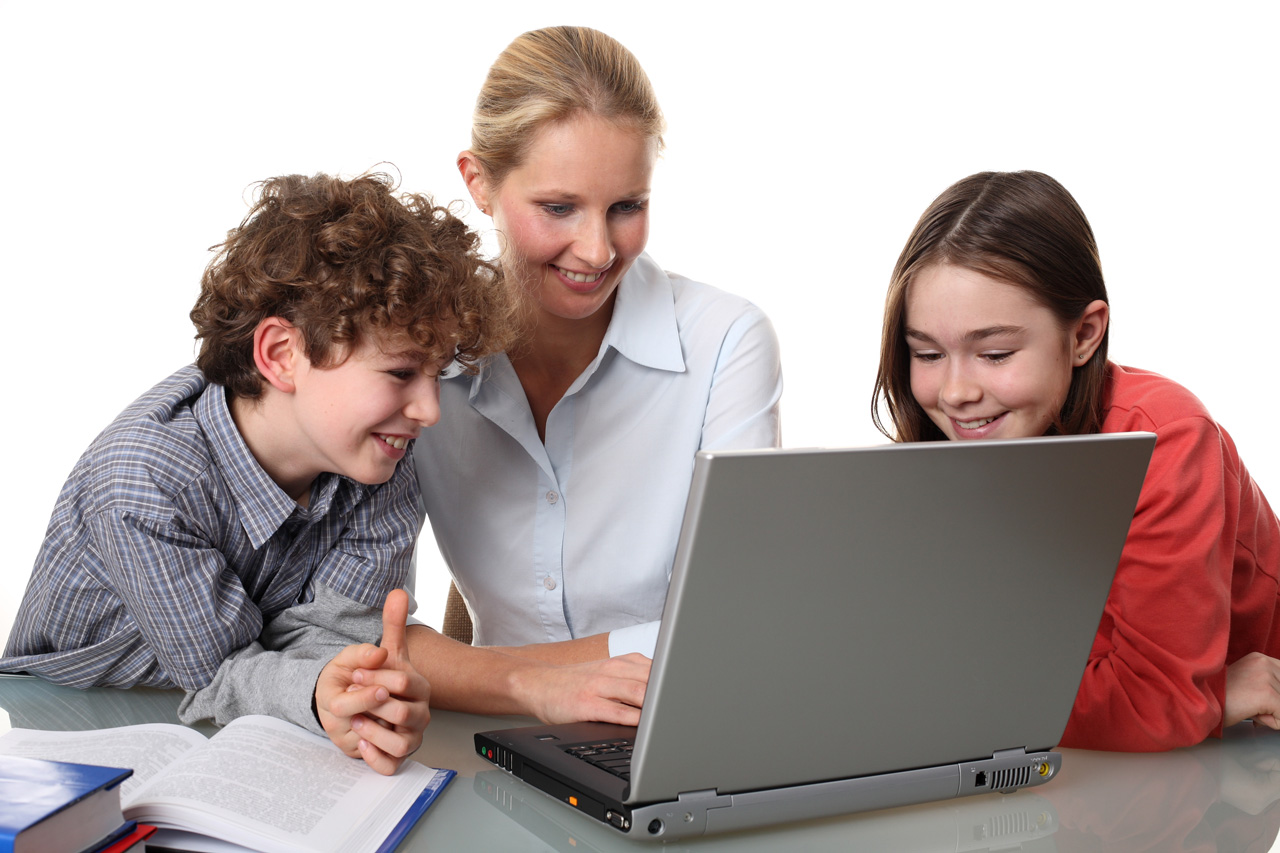 {http://allforchildren.ru/pictures/showimg/school25/school2516jpg.htm}Схема  достижения позитивной динамики   1 классКлассЗанимаются у логопедаЗанимаются у логопеда Динамика Динамика Динамика ДинамикаКлассВсегоУстная речьЗначительные улучшенияУлучшенияНезначительные улучшенияНет улучшений2008 – 2009 уч. год2008 – 2009 уч. год2008 – 2009 уч. год2008 – 2009 уч. год2008 – 2009 уч. год2008 – 2009 уч. год2008 – 2009 уч. год1б1110361-2б77151-3в87-7--4в4211--2009 – 2010 уч. год2009 – 2010 уч. год2009 – 2010 уч. год2009 – 2010 уч. год2009 – 2010 уч. год2009 – 2010 уч. год2009 – 2010 уч. год1в17172123-3а75-5--3б66-6--4в54-31-4г54-4--2010 – 2011 уч. год2010 – 2011 уч. год2010 – 2011 уч. год2010 – 2011 уч. год2010 – 2011 уч. год2010 – 2011 уч. год2010 – 2011 уч. год1а1616592-2в6321--2г64-4--4а4431--4б4422--